МИНИСТЕРСТВО СЕЛЬСКОГО ХОЗЯЙСТВА И ПРОДОВОЛЬСТВИЯ 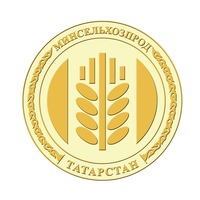 РЕСПУБЛИКИ ТАТАРСТАНАграрии Татарстана приобрели новую сельхозтехнику на Дне поляВ Дни выставки прямо со стенда камнеуборочную машину  «Stonebear» забрал руководитель одного из крупнейших агропредприятий Республики Татарстан.В рамках выставки Минсельхозпрода РТ «День поля в Татарстане – 2020» в Лаишевском районе состоялся демо-показ сельскохозяйственной техники. Представленные на выставке агрегаты — тракторы, самоходные опрыскиватели, зерноуборочные комбайны, глубокорыхлители, посевные комплексы и многое другое сельхозпроизводители республики оценили на высоком уровне.Официальный дилер «АльфаСервис» представил на выставке камнесборочную машину. Уникальность камнеуборочной техники фирмы Kongskilde в том, что она предназначена специально для удаления и сбора камней, диаметром от пяти до сорока сантиметров, с поверхности культивированных земель за одну рабочую операцию. Самым главным преимуществом камнесборщика является последующая безопасная работа агрегатов: культиваторов, сеялок, комбайнов, что позволит хозяйствам значительно сэкономить на ремонте.Специализированные агрегаты в рамках агровыставки были представлены  Президенту Республики Татарстан Рустаму Минниханову, заместителю премьер-министра РТ — министру сельского хозяйства и продовольствия РТ Марату Зяббарову, первому заместителю министра сельского хозяйства РФ Джамбулат Хатуову и генеральному директору АО «Росагролизинг» Павлу Косову.Узнать о наличии, стоимости и приобретения сельскохозяйственной техники можно на сайте официального дилера «АльфаСервис».Пресс-служба Минсельхозпрода РТ